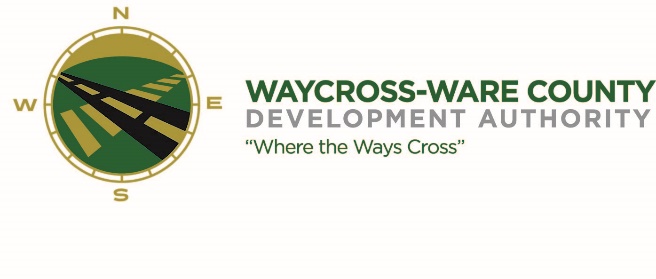 MEETING AGENDAWWDA Board of Directors May 11, 202310:00 A.M.City Hall, Commissioners Chambers Waycross, Ga 31503Board Members Present:							Staff Present:Candice Moody-Rice								Jason RubenbauerDan Good									Kalissa CorbittDaniel Morris													   James Willis									Board Members Absent:David Rafus									Dr. Michael Angelo James										Rusty Hall										Call to Order The regular meeting of the Waycross and Ware County Development Authority was called to order by Chairman Daniel Morris at 10:01 AM.Invocation/Pledge of AllegianceChairman Daniel Morris provided the invocation and led the Pledge of Allegiance.Approval of Agenda Candice Rice made a motion to approve the agenda as presented. David Rafus seconded the motion. All members present voted aye. Motion was unanimously approved by a vote of 5-0.Approval of MinutesJames Willis made a motion to approve the minutes of the April 20, 2023, meeting as presented. Candice Rice seconded the motion. All members present voted aye. Motion was unanimously approved by a vote of 5-0.Approval of FinancialsFinancials were not presented at this meeting and will be presented at the June meeting.	Community ReportsWaycross-Ware County Chamber of CommerceThere were no representatives present, and no report was provided.Downtown Waycross Development AuthorityThere were no representatives present, and no report was provided.Waycross Convention & Visitors BureauThere were no representatives present, and no report was provided.Coastal Pines Technical CollegeThere were no representatives present, and no report was provided.South Ga. State CollegeThere were no representatives present, and no report was provided.Ware County Board of EducationThere were no representatives present, and no report was provided.Old BusinessWebsite discussion and request for actionAfter discussion Candice Moody Rice made a motion to continue to move forward with Marketing Alliance. David Rafus seconded the motion. All members present voted aye. Motion was unanimously approved by a vote of 5-0.New BusinessAttorney’s ItemsHillary Stringfellow – Gilbert, Harrell, Sumerford & Martin, P.C.President’s Report – Jason RubenbauerJason proposed the Rural Development Institute and the cost of $2,500 which will include at least one funded community project by Valdosta State University. James Willis made the motion to approve the expenditures of the RDI. Seconded by David RafusChairman’s Report – Daniel MorrisExecutive SessionFor discussion of land/lease and acquisition matters pursuant to 50-14-3(b)(1)(B)All members present voted aye. The Board entered Executive Session following a unanimous vote at 10:31 AM.Candice Moody-Rice made a motion to exit Executive Session and re-enter Regular Session. James Willis seconded the motion. All members voted aye. All members present voted aye. Regular session reconvened at 10:59 AM following a unanimous vote of 5-0.Adjournment      No additional business was conducted, and the meeting was formally adjourned at 11:00 AM